АДМИНИСТРАЦИЯ   МУНИЦИПАЛЬНОГО     ОБРАЗОВАНИЯГОРОД НОВОРОССИЙСКШКОЛА   ПО   ОХРАНЕ    ТРУДА     ( 3 /2021 г.)ПРАКТИКУМ ПО ОХРАНЕ ТРУДА   ДЛЯ РУКОВОДИТЕЛЕЙ И СПЕЦИАЛИСТОВ ПО ОХРАНЕ ТРУДАТЕМА:                       В помощь работодателю.КАК получить от ФСС максимум на охрану труда21.  Какую максимальную сумму можно получить от ФССФСС компенсирует не все расходы на охрану труда, а только в пределах лимита, который рассчитывают по формуле: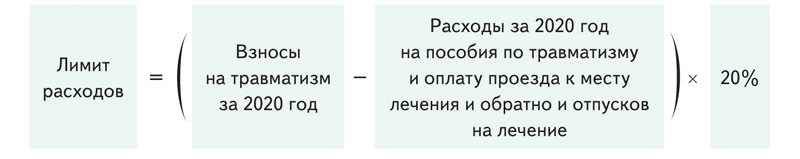 Иначе лимит считают для небольших организаций с численностью до 100 работников, которые в течение двух предыдущих лет не обращались в фонд за финансированием. При таких условиях лимит рассчитывают по формуле: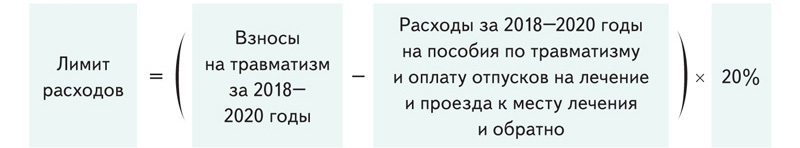 Фонд вправе увеличить лимит до 30 процентов. Дополнительные 10 процентов разрешают использовать на санаторно- курортное лечение работников предпенсионного возраста. К ним относят тех, кому до выхода на пенсию осталось пять лет и менее. Точную сумму, которую организация вправе возместить в текущем году, вы вправе узнать в ФСС. Специалист отделения фонда окажет содействие, так как количество принятых заявлений — один из показателей его работы. 2. По каким причинам ФСС вправе отказатьФСС вправе отказать в финансировании только по причинам из пункта 10 Правил № 580н ФСС откажет в финансировании предупредительных мер, если:у предприятия есть задолженность по уплате страховых взносов, пени и штрафы, не погашенные на день подачи страхователем заявления. Риск отказа есть, даже если долг составляет несколько рублей; работодатель представит неполный комплект документов или недостоверную информацию;бюджет фонда на финансирование предупредительных мер на текущий год полностью распределили.3По проекту новых Правил срок подачи заявления в 2021 году должны продлить до 1 октября. Но если не хотите потерять деньги, не откладывайте обращение в ФСС на крайний срок. Когда фонд распределит весь бюджет между другими заявителями, в финансировании откажут, даже если вовремя и правильно представите все документы. Кроме того, специалист фонда может найти ошибки в ваших документах. В этом случае понадобится время, чтобы их исправить, возможно, потребуется получить новые документы от контрагентов. Поэтому если затянете с подачей заявления, есть вероятность не уложиться в установленный срок. 3. Как получить максимум средствЕсли в организации еще нет перечня мероприятий по улучшению условий и охраны труда, составьте его и утвердите у работодателя. В него обязательно включите мероприятия, на которые рассчитываете потратить деньги ФСС. Перечень составляют с учетом результатов спецоценки, его копию сдают в фонд вместе с заявлением. Документы, которые нужно предоставить в ФСС, смотрите в приложении № 1 Выберите из перечня мероприятия для финансирования. При этом учитывайте:размер суммы, которую разрешили возместить;количество документов, которые нужно представить в ФСС для подтверждения;трудоемкость подготовки подтверждающих документов;время на проведение выбранных мероприятий.Необходимость финансирования компании обязательно подтверждают фонду документами. Поэтому, чтобы меньше возиться с документами, выбирайте мероприятия, которые позволяют получить максимальный размер возмещения. 4ФСС возместит только затраты на мероприятия, которые провели в текущем году. При этом документы от контрагентов, подтверждающие расходы, должны быть у работодателя уже до 15 декабря. Их копии нужно будет предоставить в ФСС, иначе деньги компания не получит. Поэтому не включайте в план финансирования мероприятия, которые не успеете провести до декабря. Когда по действующим правилам возместить всю разрешенную сумму не получается, а по проекту новых правил такая возможность есть, не огорчайтесь. Если до 1 августа подадите заявление на сумму меньше разрешенной, можно будет обратиться в ФСС повторно за остатком средств, когда новые правила вступят в силу. В новые правила добавили возможность возмещать средства за приборы, устройства или оборудование для мониторинга здоровья работников, занятых на работах с вредными или опасными производственными факторами. Также если новые правила вступят в силу, работодатели смогут в 2021 году возместить затраты на профилактику коронавируса по тем же мероприятиям, как и в 2020 году. Статья в тему: Мероприятия по профилактике коронавируса, которые оплачивали из ФСС в 2020 году (смотри Школа по охране труда № 3 /2020 «Как в 2020 году возместить расходы на охрану труда»)4. Как взаимодействовать с ФССПо действующим правилам последний день подачи в ФСС заявления о финансировании — 30 июля. Заявление и документы можете предоставить в фонд на бумаге или в форме электронного документа. В электронном виде через портал «Госуслуги», заверив документы усиленной квалифицированной электронной подписью (пп. 15 и 17 Административного регламента, утв. приказом ФСС от 07.05.2019 № 237, далее — Регламент № 237). Если подаете документы в бумажном виде, заявление и план финансового обеспечения оформите в двух экземплярах. На ваших экземплярах специалист ФСС поставит отметки о получении. Копии документов заверьте печатью при ее наличии.Заполните заявление по утвержденной форме из приложение 1 к Регламенту № 237. Укажите в нем реквизиты компании, фонда и способ получения решения от ФСС. Вместе с заявлением предоставьте в ФСС: план финансового обеспечения;копию перечня мероприятий по улучшению условий и охраны труда работников;копию или выписку из коллективного договора, или соглашения по охране труда при его наличии; документы, которые подтвердят необходимость финансирования.В плане финансового обеспечения перечислите расходы, которые хотите возместить. Форма плана есть в приложении к Правилам № 580н (утв. приказом Минтруда от 10.12.2012 5№ 580н). Документ подпишите у главного бухгалтера и генерального директора предприятия и поставьте печать организации, при ее наличии. Заявление по форме, Бланки заявления, Форма плана смотрите в приложении № 3,4,5.ФСС в течение рабочего дня размещает информацию о регистрации заявления на сайте территориального отделения. Решение о финансировании сможете отследить на сайте либо узнать у специалиста фонда. Также ФСС оформляет решение приказом и отправляет работодателю в течение трех рабочих дней. Приказ могут вручить на личном приеме, отправить по почте или в форме электронного документа через портал «Госуслуги» в зависимости от того, какой способ вы указали в заявлении. Если ФСС откажет в финансировании, он укажет причины. За расходы, которые будет финансировать ФСС, нужно ежеквартально отчитываться (п. 12 Правил № 580н). Форма отчета не утверждена НПА, ее найдете на сайте любого территориального ФСС. Отчет заполняют нарастающим итогом и подают вместе с формой 4-ФСС, которую сдает бухгалтерия. Приложите к отчету подтверждающие расходы документы — счет, счет-фактуру, платежные поручения, товарные накладные и т. п.  Смотрите АЛГОРИТМ. КАК профинансировать мероприятия по охране труда за счет ФСС (приложение № 2)5. В каком виде компания получит деньги от ФССС 2021 года все регионы перешли на прямые выплаты от ФСС. Это значит, что теперь работодатель не будет уменьшать страховые взносы, а получит реальные деньги от фонда в конце года. Для этого нужно до 15 декабря оформить и подать в ФСС заявление о возмещении произведенных расходов на оплату предупредительных мер (далее — заявление о возмещении). Форму заявления о возмещении утвердили приказом ФСС от 04.02.2021 № 26 (приложение 14). Вместе с заявлением о возмещении предоставьте документы, которые подтвердят произведенные расходы. ФСС в течение 5 рабочих дней со дня приема заявления о возмещении проверит все документы и примет решение о финансировании. В этот же срок фонд перечислит деньги на расчетный счет страхователя, указанный в заявлении о возмещении (Положение, утв. постановлением Правительства от 30.12.2020 № 2375). 6                                                                                                         Приложение №1. Документы для обоснования финансирования предупредительных мер.                                                                                                             Приложение №2. Алгоритм. Как за счет ФСС профинансировать мероприятия по охране труда                                                                  9                                        Приложение № 3.Заявление о возмещении.Приложение N 14к приказу Фонда социального страхованияРоссийской Федерацииот 4 февраля 2021 г. N 26Форма                                                            12          Приложение № 4.Заявление о финансированииРуководителю _____________________________________________________________________________________________________________________(наименование территориального органа Фонда социального страхования Российской Федерации (далее – Фонд))Заявление
о финансовом обеспечении предупредительных мер по сокращению производственного травматизма и профессиональных заболеваний работников
и санаторно-курортного лечения работников, занятых на работах с вредными
и (или) опасными производственными факторамиСведения о страхователе: __________________________________________________         (полное наименование страхователя, фамилия, имя, отчество (при наличии) страхователя – физического лица)Регистрационный номер страхователя, зарегистрированного в территориальном органе Фонда:ИННВ соответствии с Правилами финансового обеспечения предупредительных мер по сокращению производственного травматизма и профессиональных заболеваний работников и санаторно-курортного лечения работников, занятых на работах с вредными и (или) опасными производственными факторами, утвержденными приказом Минтруда России от 10 декабря 2012 г. № 580н, прошу разрешить финансовое обеспечение предупредительных мер по сокращению производственного травматизма и профессиональных заболеваний работников и санаторно-курортного лечения работников, занятых на работах с вредными и (или) опасными производственными факторами (далее – финансовое обеспечение предупредительных мер), согласно представленному плану финансового обеспечения предупредительных мер по сокращению производственного травматизма и профессиональных заболеваний работников и санаторно-курортного лечения работников, занятых на работах с вредными и (или) опасными производственными факторами (далее – план финансового обеспечения предупредительных мер).Обязуюсь обеспечить целевое использование средств на финансовое обеспечение предупредительных мер за счет сумм страховых взносов, ежеквартально представлять в___________________________________________________________________________(наименование территориального органа Фонда по месту регистрации)отчет по установленной форме и документально подтверждать обоснованность произведенных расходов, осуществлять контроль за объемом средств, направленных на финансовое обеспечение предупредительных мер, с учетом расходов, связанных с оплатой пособий по временной нетрудоспособности в связи с несчастным случаем на производстве или профессиональным заболеванием и оплатой отпусков застрахованных лиц (сверх ежегодного оплачиваемого отпуска).К заявлению прилагаются следующие документы: 1) план финансового обеспечения предупредительных мер в 2017 году;2) копия плана мероприятий по улучшению условий и охраны труда работников на 2017 год;3) _________________________________________________________________________________________________________________________________________________________________________________________________________________________Решение о финансовом обеспечении (либо об отказе в финансовом обеспечении) предупредительных мер прошу вручить (направить) (нужное отметить):___________________________________   ______________   _________________________(наименование страхователя)				(подпись)				(ФИО)«___» _________________ 20___ г.М.П.Заявление принял ____________________________   ____________   ___________________(ФИО)			(подпись)		         (дата приема заявления)Штамп территориального органа Фонда,который принял заявление                                                                              14                       Приложение № 5.План финансового обеспечения предупредительных мер.План финансового обеспеченияпредупредительных мер по сокращению производственного травматизмаи профессиональных заболеваний работников и санаторно-курортного лечения работников, занятых на работах с вредными и (или) опасными производственными факторами в 20___ году__________________________________________________________________________(наименование страхователя)Руководитель                   ____________          _________________________                                              (подпись)			(Ф. И. О.)Главный бухгалтер	     ______________         ________________________                                              (подпись)			(Ф. И. О.)«____» ___________ 20___ г.М. П. СОГЛАСОВАНОУправляющий  __________________   ____________              ______________________(наименование территориального органа	                                (подпись)	                                                          (Ф.И.О.)Фонда социального страхования Российской Федерации) «____» ___________ 20___ г.   М. П. 15Приложение № 6Мероприятия, которые разрешили включать в план финансирования в 2020 году В статье объясняем, почему получите отказ на финансирование, если не подадите заявление уже сейчас. Узнаете, как действовать, чтобы не потерять деньги и выжать из ФСС максимум на охрану труда. Для удобства воспользуйтесь пошаговым алгоритмом (приложение № 2). Также расскажем, как в 2021 году Правительство упростило порядок выплат.  В статье объясняем, почему получите отказ на финансирование, если не подадите заявление уже сейчас. Узнаете, как действовать, чтобы не потерять деньги и выжать из ФСС максимум на охрану труда. Для удобства воспользуйтесь пошаговым алгоритмом (приложение № 2). Также расскажем, как в 2021 году Правительство упростило порядок выплат.  В статье объясняем, почему получите отказ на финансирование, если не подадите заявление уже сейчас. Узнаете, как действовать, чтобы не потерять деньги и выжать из ФСС максимум на охрану труда. Для удобства воспользуйтесь пошаговым алгоритмом (приложение № 2). Также расскажем, как в 2021 году Правительство упростило порядок выплат. Из журнала «Справочник специалиста по охране труда»№ 6 июнь 2021 г.21Какую максимальную сумму можно получить от ФСС 2-32По каким причинам ФСС вправе отказать33Как получить максимум средств3-44Как взаимодействовать с ФСС45В каком виде организация получит деньги от ФСС 4-56Приложение №1. Документы для обоснования финансирования предупредительных мер.6-77Приложение №2. Алгоритм. Как за счет ФСС профинансировать
мероприятия по охране труда7-88Приложение № 3. Заявление о возмещении.9-119Приложение № 4. Заявление о финансировании.12-1310Приложение № 5. План финансового обеспечения предупредительных мер.1411Приложение № 6. Антиковидные мероприятия, которые разрешили включать в план финансирования в 2020 году15Пример. Сумма, которую организация может возместить в 2021 году из ФСС — 400 тыс. руб. В организации:
— закупили средства индивидуальной защиты на 400 тыс. руб;
— провели медицинские осмотры на 250 тыс. руб;
— провели спецоценку за 500 тыс. руб;
— обучили работников охране труда за 200 тыс. руб. Если организация решит финансировать медосмотры и обучение, нужно будет собирать документы по двум мероприятиям, что значительно увеличит объем работы. Поэтому удобнее выбрать одно мероприятие и потратить на него всю разрешенную сумму. При выборе обратите внимание, по какому мероприятию легче подготовить подтверждающие документы. Для финансирования СОУТ работодатель предоставляет в ФСС копию приказа о создании комиссии по проведению спецоценки и копию договора с организацией, которая будет ее проводить. Для подтверждения приобретения СИЗ придется подготовить больше документов для обоснования затрат. Работодатель может выбрать любое сочетание мероприятий, но в зачет пойдет сумма, не превышающая разрешенную, то есть 400 тыс. руб. МЕРОПРИЯТИЯДОКУМЕНТЫСпецоценка условийтрудаКопии:– приказа о создании комиссии по спецоценке;– договора с организацией, которая будет проводить спецоценку,с указанием количества оцениваемых рабочих мест и стоимостиспецоценкиСнижение уровнявредных факторовКопии:– отчетов о спецоценках, проведенных до и после реализациимероприятий по охране труда;– документов о приобретении оборудования (о проведении работ) для снижения воздействия вредных и опасных факторов.Если запланированные мероприятия не требуют приобретения оборудования – копия договора на проведение таких работОбучение по охране труда руководителейи работников малого бизнеса, руководителей госучреждений, специалистов и уполномоченных по охране труда, членов комиссий по охране тру трудаСписок работников, направляемых на обучение.Копии:– приказа о направлении работников на обучение;– договора с обучающей организацией;– уведомления Минтруда о включении обучающей организациив реестр организаций, оказывающих услуги в области охраны труда;– утвержденной программы обучения.Сведения о лицензии на образовательную деятельность у обучающейорганизации.Документы работников, подтверждающие их принадлежностьк должностям, которые могут обучаться за счет ФСС (например, копииприказов о назначении на должность).Подробный список документов в зависимости от должностей приведенв подпункте «в» пункта 4 Правил № 580нПриобретение СИЗПеречень:– приобретаемых СИЗ с указанием профессий, должностей работ-ников, норм выдачи СИЗ со ссылкой на соответствующий пункттиповых норм, а также количества, стоимости, даты изготовленияи срока годности приобретаемых СИЗ;– СИЗ, приобретаемых по результатам спецоценки.Копии:– сертификатов или деклараций соответствия СИЗ техническомурегламенту Таможенного союза ТО ТС 019/2011;– заключения о подтверждении производства промышленнойпродукции на территории Российской Федерации, выданногоМинистерством промышленности и торговли в отношении СИЗСанаторно-курортное лечение работников, в том числе предпенсионеровЗаключительный акт врачебной комиссии по итогам периодическихмедосмотров работников.Списки сотрудников, направляемых на лечение, с указанием рекомендаций.Калькуляция стоимости путевок.Копии:– лицензии санатория;– договоров на покупку путевокПроведение периодических медосмотровКопии:– списка работников, подлежащих медосмотрам в текущем календарном году;– договора с медучреждением;– лицензии медучрежденияПокупка лечебно-профилактического питанияКопии:– локального нормативного акта о проведении предсменных или предрейсовых медосмотров;– лицензии на проведение медосмотров или договора с организацией,которая вправе проводить такие медосмотры, с приложениемлицензии этой компании на право проведения медосмотров;– счетов на покупку алкотестеров и алкометровПокупка тахографовКопии:– документов, которые обосновывают необходимость оборудования;– или выписки из технических или проектных документов, которыепредусматривают приобретение оборудования для контроля.При покупке оборудования для проведения обучения, его фиксациии хранения сведения о лицензии на образовательную деятельность1 шаг Узнать в ФСС сумму, которую разрешат возместить Точная сумма позволит выбрать подходящие мероприятия и с первой попытки правильно составить заявление на возмещение и план финансирования.2 шаг Разработать перечень мероприятий Перечень мероприятий по улучшению условий и охраны труда работников разработайте с учетом результатов СОУТ. Его копию представьте в ФСС вместе с заявлением.3 шаг Выбрать мероприятия для возмещения Выберите из своего утвержденного перечня мероприятия, на которые разрешают потратить деньги фонда.4 шаг Составить план финансового обеспечения В план финобеспечения вносите затраты на мероприятия в текущем году. Документ подпишите у главбуха и генерального директора, поставьте печать организации (при наличии5 шаг Заполнить заявление о финансировании Заявление заполните на бумажном носителе или в форме электронного документа в зависимости от способа, которым хотите подавать документы в ФСС.6 шагПодготовить подтверждающие документыОбоснуйте необходимость финансирования документами. Их количество и вид зависит от выбранного вида мероприятий.7 шагНаправить документы в ФССНаправьте в фонд заявление. К нему приложите план финобеспечения, копию перечня мероприятий, подтверждающие документы, копию или выписку из коллективного договора или соглашения (при наличии).8 шагУзнать, предоставят ли финансированиеФСС в течение рабочего дня разместит информацию о регистрации заявления на своем сайте. Решение о финансировании сможете отследить на сайте либо узнать у специалиста фонда.9 шагПодавать в ФСС ежеквартально отчетЕсли фонд одобрит финансирование, ведите учет расходов и составляйте отчеты. Отчет вместе с документами, которые подтверждают расходы, сдавайте в ФСС ежеквартально.10 шагПодать заявление о возмещении расходовДо 15 декабря подайте в ФСС заявление о возмещении произведенных расходов на оплату предупредительных мер и документы, подтверждающие расходыВВВВВ(наименование территориального органа Фонда социального страхования Российской Федерации)(наименование территориального органа Фонда социального страхования Российской Федерации)(наименование территориального органа Фонда социального страхования Российской Федерации)(наименование территориального органа Фонда социального страхования Российской Федерации)(наименование территориального органа Фонда социального страхования Российской Федерации)(наименование территориального органа Фонда социального страхования Российской Федерации)(наименование территориального органа Фонда социального страхования Российской Федерации)(наименование территориального органа Фонда социального страхования Российской Федерации)(наименование территориального органа Фонда социального страхования Российской Федерации)(наименование территориального органа Фонда социального страхования Российской Федерации)(наименование территориального органа Фонда социального страхования Российской Федерации)(наименование территориального органа Фонда социального страхования Российской Федерации)(наименование территориального органа Фонда социального страхования Российской Федерации)(наименование территориального органа Фонда социального страхования Российской Федерации)(наименование территориального органа Фонда социального страхования Российской Федерации)(наименование территориального органа Фонда социального страхования Российской Федерации)(наименование территориального органа Фонда социального страхования Российской Федерации)(наименование территориального органа Фонда социального страхования Российской Федерации)(наименование территориального органа Фонда социального страхования Российской Федерации)(наименование территориального органа Фонда социального страхования Российской Федерации)(наименование территориального органа Фонда социального страхования Российской Федерации)ОтОтОтОтОтОт(полное наименование организации (обособленного подразделения), индивидуального предпринимателя или физического лица, не признаваемого индивидуальным предпринимателем)(полное наименование организации (обособленного подразделения), индивидуального предпринимателя или физического лица, не признаваемого индивидуальным предпринимателем)(полное наименование организации (обособленного подразделения), индивидуального предпринимателя или физического лица, не признаваемого индивидуальным предпринимателем)(полное наименование организации (обособленного подразделения), индивидуального предпринимателя или физического лица, не признаваемого индивидуальным предпринимателем)(полное наименование организации (обособленного подразделения), индивидуального предпринимателя или физического лица, не признаваемого индивидуальным предпринимателем)(полное наименование организации (обособленного подразделения), индивидуального предпринимателя или физического лица, не признаваемого индивидуальным предпринимателем)(полное наименование организации (обособленного подразделения), индивидуального предпринимателя или физического лица, не признаваемого индивидуальным предпринимателем)(полное наименование организации (обособленного подразделения), индивидуального предпринимателя или физического лица, не признаваемого индивидуальным предпринимателем)(полное наименование организации (обособленного подразделения), индивидуального предпринимателя или физического лица, не признаваемого индивидуальным предпринимателем)(полное наименование организации (обособленного подразделения), индивидуального предпринимателя или физического лица, не признаваемого индивидуальным предпринимателем)(полное наименование организации (обособленного подразделения), индивидуального предпринимателя или физического лица, не признаваемого индивидуальным предпринимателем)(полное наименование организации (обособленного подразделения), индивидуального предпринимателя или физического лица, не признаваемого индивидуальным предпринимателем)(полное наименование организации (обособленного подразделения), индивидуального предпринимателя или физического лица, не признаваемого индивидуальным предпринимателем)(полное наименование организации (обособленного подразделения), индивидуального предпринимателя или физического лица, не признаваемого индивидуальным предпринимателем)(полное наименование организации (обособленного подразделения), индивидуального предпринимателя или физического лица, не признаваемого индивидуальным предпринимателем)(полное наименование организации (обособленного подразделения), индивидуального предпринимателя или физического лица, не признаваемого индивидуальным предпринимателем)(полное наименование организации (обособленного подразделения), индивидуального предпринимателя или физического лица, не признаваемого индивидуальным предпринимателем)(полное наименование организации (обособленного подразделения), индивидуального предпринимателя или физического лица, не признаваемого индивидуальным предпринимателем)(полное наименование организации (обособленного подразделения), индивидуального предпринимателя или физического лица, не признаваемого индивидуальным предпринимателем)(полное наименование организации (обособленного подразделения), индивидуального предпринимателя или физического лица, не признаваемого индивидуальным предпринимателем)(полное наименование организации (обособленного подразделения), индивидуального предпринимателя или физического лица, не признаваемого индивидуальным предпринимателем)/(регистрационный номер страхователя, зарегистрированного в территориальном органе Фонда социального страхования Российской Федерации)(регистрационный номер страхователя, зарегистрированного в территориальном органе Фонда социального страхования Российской Федерации)(регистрационный номер страхователя, зарегистрированного в территориальном органе Фонда социального страхования Российской Федерации)(регистрационный номер страхователя, зарегистрированного в территориальном органе Фонда социального страхования Российской Федерации)(регистрационный номер страхователя, зарегистрированного в территориальном органе Фонда социального страхования Российской Федерации)(регистрационный номер страхователя, зарегистрированного в территориальном органе Фонда социального страхования Российской Федерации)(регистрационный номер страхователя, зарегистрированного в территориальном органе Фонда социального страхования Российской Федерации)(регистрационный номер страхователя, зарегистрированного в территориальном органе Фонда социального страхования Российской Федерации)(регистрационный номер страхователя, зарегистрированного в территориальном органе Фонда социального страхования Российской Федерации)(регистрационный номер страхователя, зарегистрированного в территориальном органе Фонда социального страхования Российской Федерации)(регистрационный номер страхователя, зарегистрированного в территориальном органе Фонда социального страхования Российской Федерации)(регистрационный номер страхователя, зарегистрированного в территориальном органе Фонда социального страхования Российской Федерации)(регистрационный номер страхователя, зарегистрированного в территориальном органе Фонда социального страхования Российской Федерации)(регистрационный номер страхователя, зарегистрированного в территориальном органе Фонда социального страхования Российской Федерации)(регистрационный номер страхователя, зарегистрированного в территориальном органе Фонда социального страхования Российской Федерации)(регистрационный номер страхователя, зарегистрированного в территориальном органе Фонда социального страхования Российской Федерации)(регистрационный номер страхователя, зарегистрированного в территориальном органе Фонда социального страхования Российской Федерации)(регистрационный номер страхователя, зарегистрированного в территориальном органе Фонда социального страхования Российской Федерации)(регистрационный номер страхователя, зарегистрированного в территориальном органе Фонда социального страхования Российской Федерации)(регистрационный номер страхователя, зарегистрированного в территориальном органе Фонда социального страхования Российской Федерации)(регистрационный номер страхователя, зарегистрированного в территориальном органе Фонда социального страхования Российской Федерации)(код подчиненности)(код подчиненности)(код подчиненности)(код подчиненности)(код подчиненности)(код подчиненности)(код подчиненности)(код подчиненности)(код подчиненности)(код подчиненности)(код подчиненности)(код подчиненности)(код подчиненности)(код подчиненности)(код подчиненности)(код подчиненности)Заявлениео возмещении произведенных расходов на предупредительные меры по сокращению производственного травматизма и профессиональных заболеваний работников и санаторно-курортное лечение работников, занятых на работах с вредными и (или) опасными производственными факторамиЗаявлениео возмещении произведенных расходов на предупредительные меры по сокращению производственного травматизма и профессиональных заболеваний работников и санаторно-курортное лечение работников, занятых на работах с вредными и (или) опасными производственными факторамиЗаявлениео возмещении произведенных расходов на предупредительные меры по сокращению производственного травматизма и профессиональных заболеваний работников и санаторно-курортное лечение работников, занятых на работах с вредными и (или) опасными производственными факторамиЗаявлениео возмещении произведенных расходов на предупредительные меры по сокращению производственного травматизма и профессиональных заболеваний работников и санаторно-курортное лечение работников, занятых на работах с вредными и (или) опасными производственными факторамиЗаявлениео возмещении произведенных расходов на предупредительные меры по сокращению производственного травматизма и профессиональных заболеваний работников и санаторно-курортное лечение работников, занятых на работах с вредными и (или) опасными производственными факторамиЗаявлениео возмещении произведенных расходов на предупредительные меры по сокращению производственного травматизма и профессиональных заболеваний работников и санаторно-курортное лечение работников, занятых на работах с вредными и (или) опасными производственными факторамиЗаявлениео возмещении произведенных расходов на предупредительные меры по сокращению производственного травматизма и профессиональных заболеваний работников и санаторно-курортное лечение работников, занятых на работах с вредными и (или) опасными производственными факторамиЗаявлениео возмещении произведенных расходов на предупредительные меры по сокращению производственного травматизма и профессиональных заболеваний работников и санаторно-курортное лечение работников, занятых на работах с вредными и (или) опасными производственными факторамиЗаявлениео возмещении произведенных расходов на предупредительные меры по сокращению производственного травматизма и профессиональных заболеваний работников и санаторно-курортное лечение работников, занятых на работах с вредными и (или) опасными производственными факторамиЗаявлениео возмещении произведенных расходов на предупредительные меры по сокращению производственного травматизма и профессиональных заболеваний работников и санаторно-курортное лечение работников, занятых на работах с вредными и (или) опасными производственными факторамиЗаявлениео возмещении произведенных расходов на предупредительные меры по сокращению производственного травматизма и профессиональных заболеваний работников и санаторно-курортное лечение работников, занятых на работах с вредными и (или) опасными производственными факторамиЗаявлениео возмещении произведенных расходов на предупредительные меры по сокращению производственного травматизма и профессиональных заболеваний работников и санаторно-курортное лечение работников, занятых на работах с вредными и (или) опасными производственными факторамиЗаявлениео возмещении произведенных расходов на предупредительные меры по сокращению производственного травматизма и профессиональных заболеваний работников и санаторно-курортное лечение работников, занятых на работах с вредными и (или) опасными производственными факторамиЗаявлениео возмещении произведенных расходов на предупредительные меры по сокращению производственного травматизма и профессиональных заболеваний работников и санаторно-курортное лечение работников, занятых на работах с вредными и (или) опасными производственными факторамиЗаявлениео возмещении произведенных расходов на предупредительные меры по сокращению производственного травматизма и профессиональных заболеваний работников и санаторно-курортное лечение работников, занятых на работах с вредными и (или) опасными производственными факторамиВ соответствии с пунктом 4 Положения об особенностях возмещения расходов страхователей в 2021 году на предупредительные меры по сокращению производственного травматизма и профессиональных заболеваний работников, утвержденного постановлением Правительства Российской Федерации от 30 декабря 2020 г. N 2375, прошу возместить произведенные расходы на предупредительные меры по сокращению производственного травматизма и профессиональных заболеваний работников и санаторно-курортное лечение работников, занятых на работах с вредными и (или) опасными производственными факторамиВ соответствии с пунктом 4 Положения об особенностях возмещения расходов страхователей в 2021 году на предупредительные меры по сокращению производственного травматизма и профессиональных заболеваний работников, утвержденного постановлением Правительства Российской Федерации от 30 декабря 2020 г. N 2375, прошу возместить произведенные расходы на предупредительные меры по сокращению производственного травматизма и профессиональных заболеваний работников и санаторно-курортное лечение работников, занятых на работах с вредными и (или) опасными производственными факторамиВ соответствии с пунктом 4 Положения об особенностях возмещения расходов страхователей в 2021 году на предупредительные меры по сокращению производственного травматизма и профессиональных заболеваний работников, утвержденного постановлением Правительства Российской Федерации от 30 декабря 2020 г. N 2375, прошу возместить произведенные расходы на предупредительные меры по сокращению производственного травматизма и профессиональных заболеваний работников и санаторно-курортное лечение работников, занятых на работах с вредными и (или) опасными производственными факторамиВ соответствии с пунктом 4 Положения об особенностях возмещения расходов страхователей в 2021 году на предупредительные меры по сокращению производственного травматизма и профессиональных заболеваний работников, утвержденного постановлением Правительства Российской Федерации от 30 декабря 2020 г. N 2375, прошу возместить произведенные расходы на предупредительные меры по сокращению производственного травматизма и профессиональных заболеваний работников и санаторно-курортное лечение работников, занятых на работах с вредными и (или) опасными производственными факторамиВ соответствии с пунктом 4 Положения об особенностях возмещения расходов страхователей в 2021 году на предупредительные меры по сокращению производственного травматизма и профессиональных заболеваний работников, утвержденного постановлением Правительства Российской Федерации от 30 декабря 2020 г. N 2375, прошу возместить произведенные расходы на предупредительные меры по сокращению производственного травматизма и профессиональных заболеваний работников и санаторно-курортное лечение работников, занятых на работах с вредными и (или) опасными производственными факторамиВ соответствии с пунктом 4 Положения об особенностях возмещения расходов страхователей в 2021 году на предупредительные меры по сокращению производственного травматизма и профессиональных заболеваний работников, утвержденного постановлением Правительства Российской Федерации от 30 декабря 2020 г. N 2375, прошу возместить произведенные расходы на предупредительные меры по сокращению производственного травматизма и профессиональных заболеваний работников и санаторно-курортное лечение работников, занятых на работах с вредными и (или) опасными производственными факторамиВ соответствии с пунктом 4 Положения об особенностях возмещения расходов страхователей в 2021 году на предупредительные меры по сокращению производственного травматизма и профессиональных заболеваний работников, утвержденного постановлением Правительства Российской Федерации от 30 декабря 2020 г. N 2375, прошу возместить произведенные расходы на предупредительные меры по сокращению производственного травматизма и профессиональных заболеваний работников и санаторно-курортное лечение работников, занятых на работах с вредными и (или) опасными производственными факторамиВ соответствии с пунктом 4 Положения об особенностях возмещения расходов страхователей в 2021 году на предупредительные меры по сокращению производственного травматизма и профессиональных заболеваний работников, утвержденного постановлением Правительства Российской Федерации от 30 декабря 2020 г. N 2375, прошу возместить произведенные расходы на предупредительные меры по сокращению производственного травматизма и профессиональных заболеваний работников и санаторно-курортное лечение работников, занятых на работах с вредными и (или) опасными производственными факторамиВ соответствии с пунктом 4 Положения об особенностях возмещения расходов страхователей в 2021 году на предупредительные меры по сокращению производственного травматизма и профессиональных заболеваний работников, утвержденного постановлением Правительства Российской Федерации от 30 декабря 2020 г. N 2375, прошу возместить произведенные расходы на предупредительные меры по сокращению производственного травматизма и профессиональных заболеваний работников и санаторно-курортное лечение работников, занятых на работах с вредными и (или) опасными производственными факторамиВ соответствии с пунктом 4 Положения об особенностях возмещения расходов страхователей в 2021 году на предупредительные меры по сокращению производственного травматизма и профессиональных заболеваний работников, утвержденного постановлением Правительства Российской Федерации от 30 декабря 2020 г. N 2375, прошу возместить произведенные расходы на предупредительные меры по сокращению производственного травматизма и профессиональных заболеваний работников и санаторно-курортное лечение работников, занятых на работах с вредными и (или) опасными производственными факторамиВ соответствии с пунктом 4 Положения об особенностях возмещения расходов страхователей в 2021 году на предупредительные меры по сокращению производственного травматизма и профессиональных заболеваний работников, утвержденного постановлением Правительства Российской Федерации от 30 декабря 2020 г. N 2375, прошу возместить произведенные расходы на предупредительные меры по сокращению производственного травматизма и профессиональных заболеваний работников и санаторно-курортное лечение работников, занятых на работах с вредными и (или) опасными производственными факторамиВ соответствии с пунктом 4 Положения об особенностях возмещения расходов страхователей в 2021 году на предупредительные меры по сокращению производственного травматизма и профессиональных заболеваний работников, утвержденного постановлением Правительства Российской Федерации от 30 декабря 2020 г. N 2375, прошу возместить произведенные расходы на предупредительные меры по сокращению производственного травматизма и профессиональных заболеваний работников и санаторно-курортное лечение работников, занятых на работах с вредными и (или) опасными производственными факторамиВ соответствии с пунктом 4 Положения об особенностях возмещения расходов страхователей в 2021 году на предупредительные меры по сокращению производственного травматизма и профессиональных заболеваний работников, утвержденного постановлением Правительства Российской Федерации от 30 декабря 2020 г. N 2375, прошу возместить произведенные расходы на предупредительные меры по сокращению производственного травматизма и профессиональных заболеваний работников и санаторно-курортное лечение работников, занятых на работах с вредными и (или) опасными производственными факторамиВ соответствии с пунктом 4 Положения об особенностях возмещения расходов страхователей в 2021 году на предупредительные меры по сокращению производственного травматизма и профессиональных заболеваний работников, утвержденного постановлением Правительства Российской Федерации от 30 декабря 2020 г. N 2375, прошу возместить произведенные расходы на предупредительные меры по сокращению производственного травматизма и профессиональных заболеваний работников и санаторно-курортное лечение работников, занятых на работах с вредными и (или) опасными производственными факторамиВ соответствии с пунктом 4 Положения об особенностях возмещения расходов страхователей в 2021 году на предупредительные меры по сокращению производственного травматизма и профессиональных заболеваний работников, утвержденного постановлением Правительства Российской Федерации от 30 декабря 2020 г. N 2375, прошу возместить произведенные расходы на предупредительные меры по сокращению производственного травматизма и профессиональных заболеваний работников и санаторно-курортное лечение работников, занятых на работах с вредными и (или) опасными производственными факторамив суммеруб.коп.произведенные мною в пределах суммы, разрешенной согласно приказупроизведенные мною в пределах суммы, разрешенной согласно приказупроизведенные мною в пределах суммы, разрешенной согласно приказупроизведенные мною в пределах суммы, разрешенной согласно приказупроизведенные мною в пределах суммы, разрешенной согласно приказупроизведенные мною в пределах суммы, разрешенной согласно приказупроизведенные мною в пределах суммы, разрешенной согласно приказупроизведенные мною в пределах суммы, разрешенной согласно приказупроизведенные мною в пределах суммы, разрешенной согласно приказупроизведенные мною в пределах суммы, разрешенной согласно приказупроизведенные мною в пределах суммы, разрешенной согласно приказупроизведенные мною в пределах суммы, разрешенной согласно приказупроизведенные мною в пределах суммы, разрешенной согласно приказупроизведенные мною в пределах суммы, разрешенной согласно приказупроизведенные мною в пределах суммы, разрешенной согласно приказу(наименование территориального органа Фонда социального страхования Российской Федерации)(наименование территориального органа Фонда социального страхования Российской Федерации)(наименование территориального органа Фонда социального страхования Российской Федерации)(наименование территориального органа Фонда социального страхования Российской Федерации)(наименование территориального органа Фонда социального страхования Российской Федерации)(наименование территориального органа Фонда социального страхования Российской Федерации)(наименование территориального органа Фонда социального страхования Российской Федерации)(наименование территориального органа Фонда социального страхования Российской Федерации)(наименование территориального органа Фонда социального страхования Российской Федерации)(наименование территориального органа Фонда социального страхования Российской Федерации)(наименование территориального органа Фонда социального страхования Российской Федерации)(наименование территориального органа Фонда социального страхования Российской Федерации)(наименование территориального органа Фонда социального страхования Российской Федерации)(наименование территориального органа Фонда социального страхования Российской Федерации)(наименование территориального органа Фонда социального страхования Российской Федерации)(наименование территориального органа Фонда социального страхования Российской Федерации)(наименование территориального органа Фонда социального страхования Российской Федерации)(наименование территориального органа Фонда социального страхования Российской Федерации)(наименование территориального органа Фонда социального страхования Российской Федерации)(наименование территориального органа Фонда социального страхования Российской Федерации)(наименование территориального органа Фонда социального страхования Российской Федерации)(наименование территориального органа Фонда социального страхования Российской Федерации)(наименование территориального органа Фонда социального страхования Российской Федерации)от ________________ N ___________ путем перечисления в кредитную организацию:от ________________ N ___________ путем перечисления в кредитную организацию:от ________________ N ___________ путем перечисления в кредитную организацию:от ________________ N ___________ путем перечисления в кредитную организацию:от ________________ N ___________ путем перечисления в кредитную организацию:от ________________ N ___________ путем перечисления в кредитную организацию:от ________________ N ___________ путем перечисления в кредитную организацию:от ________________ N ___________ путем перечисления в кредитную организацию:от ________________ N ___________ путем перечисления в кредитную организацию:от ________________ N ___________ путем перечисления в кредитную организацию:от ________________ N ___________ путем перечисления в кредитную организацию:от ________________ N ___________ путем перечисления в кредитную организацию:от ________________ N ___________ путем перечисления в кредитную организацию:от ________________ N ___________ путем перечисления в кредитную организацию:от ________________ N ___________ путем перечисления в кредитную организацию:от ________________ N ___________ путем перечисления в кредитную организацию:от ________________ N ___________ путем перечисления в кредитную организацию:от ________________ N ___________ путем перечисления в кредитную организацию:от ________________ N ___________ путем перечисления в кредитную организацию:от ________________ N ___________ путем перечисления в кредитную организацию:от ________________ N ___________ путем перечисления в кредитную организацию:от ________________ N ___________ путем перечисления в кредитную организацию:от ________________ N ___________ путем перечисления в кредитную организацию:Наименование банка:Наименование банка:Наименование банка:Наименование банка:Наименование банка:Наименование банка:Наименование банка:Наименование банка:Наименование банка:Наименование банка:Наименование банка:Наименование банка:Наименование банка:Наименование банка:Наименование банка:Наименование банка:Наименование банка:Наименование банка:Наименование банка:Наименование банка:Наименование банка:Наименование банка:Наименование банка:Счет NСчет NСчет NСчет NСчет NСчет NСчет NСчет NСчет NСчет NСчет NСчет NСчет NСчет NСчет NСчет NСчет NСчет NСчет NСчет NБИКБИКБИКБИКБИКБИКБИКБИКБИКБИКБИКЛицевой счет организации, который открыт в органах Федерального казначейства в соответствии с законодательством Российской ФедерацииЛицевой счет организации, который открыт в органах Федерального казначейства в соответствии с законодательством Российской ФедерацииЛицевой счет организации, который открыт в органах Федерального казначейства в соответствии с законодательством Российской ФедерацииЛицевой счет организации, который открыт в органах Федерального казначейства в соответствии с законодательством Российской ФедерацииЛицевой счет организации, который открыт в органах Федерального казначейства в соответствии с законодательством Российской ФедерацииЛицевой счет организации, который открыт в органах Федерального казначейства в соответствии с законодательством Российской ФедерацииЛицевой счет организации, который открыт в органах Федерального казначейства в соответствии с законодательством Российской ФедерацииЛицевой счет организации, который открыт в органах Федерального казначейства в соответствии с законодательством Российской ФедерацииЛицевой счет организации, который открыт в органах Федерального казначейства в соответствии с законодательством Российской ФедерацииЛицевой счет организации, который открыт в органах Федерального казначейства в соответствии с законодательством Российской ФедерацииЛицевой счет организации, который открыт в органах Федерального казначейства в соответствии с законодательством Российской ФедерацииЛицевой счет организации, который открыт в органах Федерального казначейства в соответствии с законодательством Российской ФедерацииЛицевой счет организации, который открыт в органах Федерального казначейства в соответствии с законодательством Российской ФедерацииКод бюджетной классификацииКод бюджетной классификацииКод бюджетной классификацииКод бюджетной классификацииКод бюджетной классификацииКод бюджетной классификацииКод бюджетной классификацииКод бюджетной классификацииКод бюджетной классификацииКод бюджетной классификацииКод бюджетной классификацииКод бюджетной классификацииКод бюджетной классификацииКод бюджетной классификацииКод бюджетной классификацииКод бюджетной классификацииКод бюджетной классификацииКод бюджетной классификацииКод бюджетной классификацииКод бюджетной классификацииК заявлению прилагаются следующие документы, подтверждающие фактически произведенные расходы (указать какие):К заявлению прилагаются следующие документы, подтверждающие фактически произведенные расходы (указать какие):К заявлению прилагаются следующие документы, подтверждающие фактически произведенные расходы (указать какие):К заявлению прилагаются следующие документы, подтверждающие фактически произведенные расходы (указать какие):К заявлению прилагаются следующие документы, подтверждающие фактически произведенные расходы (указать какие):К заявлению прилагаются следующие документы, подтверждающие фактически произведенные расходы (указать какие):К заявлению прилагаются следующие документы, подтверждающие фактически произведенные расходы (указать какие):К заявлению прилагаются следующие документы, подтверждающие фактически произведенные расходы (указать какие):К заявлению прилагаются следующие документы, подтверждающие фактически произведенные расходы (указать какие):К заявлению прилагаются следующие документы, подтверждающие фактически произведенные расходы (указать какие):К заявлению прилагаются следующие документы, подтверждающие фактически произведенные расходы (указать какие):К заявлению прилагаются следующие документы, подтверждающие фактически произведенные расходы (указать какие):К заявлению прилагаются следующие документы, подтверждающие фактически произведенные расходы (указать какие):К заявлению прилагаются следующие документы, подтверждающие фактически произведенные расходы (указать какие):К заявлению прилагаются следующие документы, подтверждающие фактически произведенные расходы (указать какие):К заявлению прилагаются следующие документы, подтверждающие фактически произведенные расходы (указать какие):К заявлению прилагаются следующие документы, подтверждающие фактически произведенные расходы (указать какие):К заявлению прилагаются следующие документы, подтверждающие фактически произведенные расходы (указать какие):К заявлению прилагаются следующие документы, подтверждающие фактически произведенные расходы (указать какие):К заявлению прилагаются следующие документы, подтверждающие фактически произведенные расходы (указать какие):К заявлению прилагаются следующие документы, подтверждающие фактически произведенные расходы (указать какие):К заявлению прилагаются следующие документы, подтверждающие фактически произведенные расходы (указать какие):К заявлению прилагаются следующие документы, подтверждающие фактически произведенные расходы (указать какие):РуководительРуководительРуководительРуководительРуководительРуководительРуководитель(наименование страхователя)(наименование страхователя)(наименование страхователя)(наименование страхователя)(наименование страхователя)(наименование страхователя)(наименование страхователя)(подпись)(фамилия, имя, отчество (при наличии)""20годагодагодагодагодаМ.П. (при наличии)М.П. (при наличии)М.П. (при наличии)М.П. (при наличии)М.П. (при наличии)М.П. (при наличии)М.П. (при наличии)М.П. (при наличии)М.П. (при наличии)М.П. (при наличии)М.П. (при наличии)Главный бухгалтер (при наличии)(подпись)(фамилия, имя, отчество (при наличии)Документы представил:Должность, фамилия, имя, отчество (при наличии) уполномоченного представителя организации (обособленного подразделения), фамилия, имя, отчество (при наличии) индивидуального предпринимателя (его уполномоченного представителя) либо фамилия, имя, отчество (при наличии) физического лица (его уполномоченного представителя), не признаваемого индивидуальным предпринимателемМ.П.(при наличии)(подпись)(дата)М.П.(при наличии)Контактный номер телефона (с указанием кода) страхователя (уполномоченного представителя)Контактный номер телефона (с указанием кода) страхователя (уполномоченного представителя)Контактный номер телефона (с указанием кода) страхователя (уполномоченного представителя)Контактный номер телефона (с указанием кода) страхователя (уполномоченного представителя)Контактный номер телефона (с указанием кода) страхователя (уполномоченного представителя)Контактный номер телефона (с указанием кода) страхователя (уполномоченного представителя)Контактный номер телефона (с указанием кода) страхователя (уполномоченного представителя)Контактный номер телефона (с указанием кода) страхователя (уполномоченного представителя)Контактный номер телефона (с указанием кода) страхователя (уполномоченного представителя)Контактный номер телефона (с указанием кода) страхователя (уполномоченного представителя)Контактный номер телефона (с указанием кода) страхователя (уполномоченного представителя)Контактный номер телефона (с указанием кода) страхователя (уполномоченного представителя)Контактный номер телефона (с указанием кода) страхователя (уполномоченного представителя)Контактный номер телефона (с указанием кода) страхователя (уполномоченного представителя)Контактный номер телефона (с указанием кода) страхователя (уполномоченного представителя)Контактный номер телефона (с указанием кода) страхователя (уполномоченного представителя)Контактный номер телефона (с указанием кода) страхователя (уполномоченного представителя)Контактный номер телефона (с указанием кода) страхователя (уполномоченного представителя)Контактный номер телефона (с указанием кода) страхователя (уполномоченного представителя)Контактный номер телефона (с указанием кода) страхователя (уполномоченного представителя)Контактный номер телефона (с указанием кода) страхователя (уполномоченного представителя)Контактный номер телефона (с указанием кода) страхователя (уполномоченного представителя)+---Адрес электронной почты страхователя (его уполномоченного представителя) (при наличии)Отметка должностного лица территориального органа Фонда социального страхования Российской ФедерацииОтметка должностного лица территориального органа Фонда социального страхования Российской ФедерацииОтметка должностного лица территориального органа Фонда социального страхования Российской ФедерацииОтметка должностного лица территориального органа Фонда социального страхования Российской ФедерацииОтметка должностного лица территориального органа Фонда социального страхования Российской ФедерацииДокументы принял:(должность, фамилия, имя, отчество (при наличии) работника территориального органа Фонда социального страхования Российской Федерации)(подпись)(дата)Штамп территориального органа ФондаШтамп территориального органа ФондаШтамп территориального органа ФондаШтамп территориального органа ФондаШтамп территориального органа Фонда/на личном приеме с использованием средств почтовой связи в форме электронного документа через федеральную государственную информационную систему «Единый портал государственных и муниципальных услуг (функций)» (в случае если заявление было направлено в форме электронного документа через федеральную государственную информационную систему «Единый портал государственных и муниципальных услуг (функций)»)№ п/пНаименование предупредительных мерОбоснование для проведения предупредительных мер (коллективный договор, соглашение по охране труда, план мероприятий по улучшению условий и охраны труда и т. п.)Срок исполненияЕдиницы измеренияКол-воПланируемые расходы, руб.Планируемые расходы, руб.Планируемые расходы, руб.Планируемые расходы, руб.Планируемые расходы, руб.№ п/пНаименование предупредительных мерОбоснование для проведения предупредительных мер (коллективный договор, соглашение по охране труда, план мероприятий по улучшению условий и охраны труда и т. п.)Срок исполненияЕдиницы измеренияКол-вовсегов том числе по кварталамв том числе по кварталамв том числе по кварталамв том числе по кварталам№ п/пНаименование предупредительных мерОбоснование для проведения предупредительных мер (коллективный договор, соглашение по охране труда, план мероприятий по улучшению условий и охраны труда и т. п.)Срок исполненияЕдиницы измеренияКол-вовсегоIIIIIIIVМероприятияДокументы для обоснования затратЗакупка СИЗ от COVID19.
Маски, респираторы, лицевые щитки, бахилы, перчатки, противочумные костюмы 1-го типа, одноразовые халатыПеречень средств защиты, их количество,стоимость, дата изготовления и срок годностиДезинфекция кожи.
Дезинфицирующие салфетки, кожные антисептики и дозирующие устройства для обработки рук антисептикамиПеречень антисептиков, их количество, стоимость, дата изготовления и срок годности.
Перечень дозирующих устройств, места ихразмещенияДезинфекция воздуха.
Устройства и дезсредства для очистки воздухаПеречень и количество оборудования.
Перечень дезинфицирующих средств, их количество, стоимость, дата изготовления и срок годностиЗакупка устройств для измерения температуры тела у работниковПеречень устройств, количество и стоимость.
Перечень санитарных постов, где измеряететемпературу работникамТестирование на COVID19Список работников, которые проходят тестирование.
Копия договора с медорганизацией и стоимость тестирования одного работника.
Копии разрешительных документов отмедорганизации о том, что она допущена к тестированию на COVID19 и вправе использовать тест-систему